                                                                                                                                                                                                                   Brigada da Cantina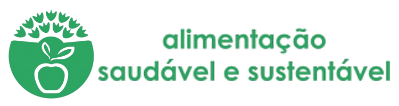 PLANO SEMANAL2ªfeira3ªfeira4ªfeira5ªfeira6ªfeira1º TurnoFER3VitóriaDavidCarlota1º TurnoFER5SamuelKaylaDuarte1º TurnoFER3VitóriaDavidCarlota1º TurnoFER5SamuelKaylaDuarte1º TurnoFER3VitóriaDavidCarlota2º TurnoFER4AryJoão JorgeLuís2º TurnoFER2ÉricaGonçaloCelina2º TurnoFER4AryJoão JorgeLuís2º TurnoFER2ÉricaGonçaloCelina2º TurnoFER4AryJoão JorgeLuís